MČ Praha - Březiněves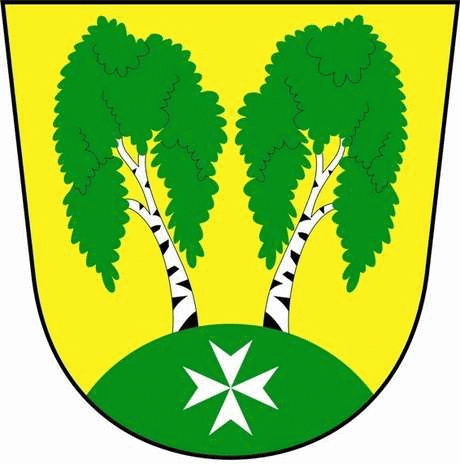 U Parku 140/3, 182 00 Praha 8Zápis ze zasedání Komise dopravy 									          Číslo:	1/2017      									          Datum:  8.3.2017 Zasedání  bylo zahájeno v 17:30 hod. p. Korintem. Ukončeno v 18:30 hod.Přítomní členové komise: p. Korint, , ing. Čarská, p. Deutschmann, ing. Minaříková, ing. KolbingerOmluveni:1/	Kontrola posledního zápisu.2/	Schůzka se zástupci dopravní policie a se zástupci odboru dopravy Prahy 8.3/	Stížnosti na provoz modrých linek.4/	Zastávky Billa. 5/	Uzavírka ul. U Parku 16.9.2017.  6/	Nákup multifunkčního stroje. 7/	Osvětlení přechodu pro chodce u zastávky Na Boleslavce.8/	Různé.Zdeněk Korint				   	zástupce starosty MČ Praha – Březiněves		         